URBROJ: 238/10-111-694/22U Ivanić-Gradu, dana 13. lipnja 2022. godineNa temelju članka 24. Statuta Naftalana, specijalne bolnice za medicinsku rehabilitaciju (Glasnik Zagrebačke županije, br. 14/19, 23/20 i 43/20), članka 6., 7. i 8.  Poslovnika o radu Upravnog vijeća Naftalana, specijalne bolnice za medicinsku rehabilitaciju, Ur. broj: 238/10-111-2377/18 od 18. rujna 2018. godine, te ukazane potrebe  SAZIVAM 12.  SJEDNICU UPRAVNOG VIJEĆA NAFTALANA, SPECIJALNE BOLNICE ZA MEDICINSKU REHABILITACIJU Sjednica UPRAVNOG VIJEĆA Naftalana, specijalne bolnice za medicinsku rehabilitaciju održat će se dana 29. lipnja 2022. godine s početkom u 09,00 sati u prostorijama Naftalana 2, Kongresna dvorana, I. kat, uz pridržavanje svih epidemioloških mjera.Za sjednicu predlažem slijedećiDNEVNI REDRazmatranje i usvajanje zapisnika s 10. sjednice Upravnog vijeća održane dana 28.  travnja 2022. godineRazmatranje i usvajanje zapisnika s 11. sjednice Upravnog vijeća održane dana 16. svibnja 2022. godineRazmatranje i usvajanje financijskog izvješća za travanj 2022. godine      Izvjestitelj: Goran Maričić, dr.med.  Razmatranje i usvajanje financijskog izvješća za svibanj 2022. godine      Izvjestitelj: Goran Maričić, dr.med.   Razmatranje i donošenje II. Rebalansa Financijskog plana za 2022. godinuIzvjestitelj: Goran Maričić, dr.med.   Razmatranje i donošenje  III. Rebalansa plana nabave za 2022. godinu      Izvjestitelj: Goran Maričić, dr.med.  Razmatranje potrebe za zapošljavanjem na neodređeno vrijeme rukovoditelja Odjela za tehničko održavanje i higijenu (diplomski sveučilišni studij, 1 izvršitelj/ica) i donošenje odlukeRazmatranje prijedloga Odluke o imenovanju Povjerenstva za predlaganje kandidata za prijem na  specijalizaciju iz fizikalne medicine i rehabilitacije za 2022. godinu i prijedloga Odluke o imenovanju Povjerenstva za predlaganje kandidata za prijem na  specijalizaciju iz dermatologije i venerologije za 2022. godinuRaznoPredsjednica  Upravnog vijeća:Žaklin Acinger-Rogić, dr.vet.med. DOSTAVITI:Žaklin Acinger-Rogić, dr.vet.med., predsjednica Upravnog vijeća, zaklin.petpet@gmail.comZlatko Herček, član, zlatko.hercek1@gmail.com, Darko Bistrički, član, darko.bistricki52@gmail.com, Stjepan Klak, član, stjepan.klak.hss@gmail.com, Jasminka Hlupić, dr.med., članica, jasminka.hlupic@miz.hr,   Melita Bahlen Kramar, dr.med., članica, melita.bk7@gmail.com Dragan Grgić, član, grgic-grgic88@hotmail.com Goran Maričić, dr.med., ravnatelj SB Naftalan,     Milica Birk, dipl.oec., zamjenica ravnatelja,  Tea Vukošić Paher, dipl.iur., pomoćnica ravnatelja za kvalitetu, Petra Sočan Novaković, rukovoditeljica Odjela za računovodstvo i financije,Snježana Brući, mag.med.techn.,pomoćnica ravnatelja za sestrinstvoUpravni odjel za zdravstvo, socijalnu skrb i hrvatske branitelje Zagrebačke županije,Pismohrana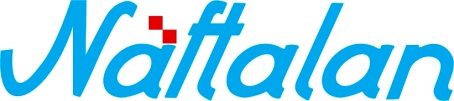 specijalna bolnica za medicinsku rehabilitaciju10310 Ivanić-Grad, Omladinska 23a, HRVATSKA, p.p. 47                      Tel.: ++385 1 2834 555, Fax.: ++385 1 2881 481,                                        www.naftalan.hr, e-mail: naftalan@naftalan.hrMB 3186342, OIB 43511228502IBAN:HR7023600001101716186